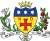 NOTRE DAME HIGH SCHOOL 11-18 Mixed Catholic Comprehensive School FULWOOD ROAD, SHEFFIELD, S10 3BT Tel: 0114 2302536    Teacher of Religious Education(1 x Full-time/Permanent, 1 x Full-time/Maternity Leave cover)Applications will be considered from Teachers wishing to work part timeAbout the DepartmentThe department has a high profile at the heart of the life of the school.  The school believes that the study of religious education is crucial to develop a religiously literate community who have the knowledge, understanding and skills – appropriate to their age and ability – to think spiritually, ethically and theologically, and who are aware of the demands of religious commitment in everyday life.  We strive towards high academic achievement, seeking excellence for each individual student, whilst walking with them on their journey of faith.We seek to establish excellent relationships with all students based on respect, openness and justice.  We encourage students to share their experience and seek to inspire by example.  Creating opportunities in the classroom for open, stimulating and informed scussions is a priority.  Varied, exciting, stimulating teaching and learning strategies are the key to high academic standards.  Through the work of the school Chaplaincy team we hope to provide a variety of opportunities for teenagers to engage in and develop their faith.About the RoleWe are seeking to appoint a suitably qualified specialist teacher, who is highly motivated, well organised, enthusiastic and ambitious, to join a successful department, rated outstanding in our latest S48 inspection.The successful applicant will have:A degree in Theology/Religious Studies or equivalentA commitment to Team workEnergy, enthusiasm and ideasStrong class management skillsKnowledge and Understanding of the Curriculum DirectoryKnowledge and Understanding of GCSE requirementsInterest in curriculum, review and development.Personal confidence and competence in ICTAwareness of Special Needs issuesThe willingness and ability to actively promote the Catholic ethos of the school is essential. It would therefore be an advantage to any candidate who is a practicing Roman Catholic but we welcome applications from other practicing Christians or other faiths.The Religious Education DepartmentYears 7 – 9At KS3, students are currently taught in their Form groups. Schemes of work have been developed based on the Curriculum Directory to provide opportunities for varied and innovative teaching and learning, and greater challenge for students. The department have also developed a structure of assessment, based on the NBRIA levels of attainment, which assesses the skills and the knowledge and understanding of students and gives them the opportunity to show what they know, understand and can do. Years 9 to 11Support for Key Stage 4 teaching begins in Year 9. All students at KS4 currently follow the Eduqas Route B GCSE, specialising in Judaism as an alternative world faith.Students are set within the Option Bands and are taught for 3 hours per week.  Staff are expected to teach all ability levels.A LevelA-Level Theology is an expanding and popular choice for students and we expect to have 60 students studying A Level with us in year 12 & 13 next year.  Students follow the Eduqas Religious Studies course, with Christianity as our chosen in-depth study of religion.Sixth Form Core Religious EducationAll students in Years 12 and 13 follow a course developed by the department based on the Curriculum Directory for 1 hour per week. The School Chaplaincy TeamWe are very fortunate to have an excellent Lay Chaplaincy Co-ordinator in school. The Chaplaincy Team is made up of a cross-section of staff, including members of Senior Management, the RE Department and other staff from across the school.  The team plays a central role in the liturgical life of the school, providing opportunities for liturgy (Eucharistic and Non-Eucharistic). Prayer and worship are seen as central to the life of the school.  We have a commitment to lively, well planned and varied liturgies for each year group at least once a year, whole school liturgies on Holy days, and services to celebrate important times in the Church’s year.In addition we seek to provide many other opportunities for students to participate in the spiritual of the school, these include:Day retreats for all Year 7, 8 and 10, 12 and 13A “CAFOD DAY”, to explore issues of world poverty and injustice for Year 9Residential retreats for Years 7 and 8Participation in the annual Diocesan Pilgrimage to Lourdes for Years 10 and 12Regular AssembliesPrayers in the classroom and in FormsVisits to places of worshipAbout the schoolNotre Dame is a Catholic school with a strong ethos at its heart. All staff are expected to uphold and contribute to the ethos of the school, which is what makes it a special place to work.The ability and enthusiasm to contribute to extra-curricular activities in school would be an advantage.Notre Dame High  is committed to safeguarding and promoting the welfare of children and young people and expects all staff and volunteers to share this commitment.This post has a high level of responsibility for safeguarding and promoting the welfare of children and young people.Professional DevelopmentAt Notre Dame the ongoing professional development of all staff is a key priority. Our view is that we can always improve, not because we are not good enough but because we can be even better at what we do and that this in turn will ensure the very best outcomes for our students. We also aim to help staff to be ready for their ‘next step’ in their careers whatever that might be.In order to achieve these aims we;have an ethos of ‘learning together’ through joint practice development which is conducted in a supportive and developmental way. Staff are encouraged to take risks and use research and evidence based approaches to improve their classroom practice.Encourage staff to be reflective and take the lead in their own professional development so that their individual needs are metAssign Learning improvement coaches to all departments to provide bespoke training and developmentHave a three year NQT and RQT programme to fully support those new to the profession. This involves meeting together in groups to share and develop best practice and working with a coach on an individual basisProvide trainee mentoring programmes for those moving in to new positions for example middle and senior leadershipNotre Dame is a Catholic school with a strong ethos at its heart. All staff are expected to uphold and contribute to the ethos of the school, which is what makes it a special place to work. For further details and an application pack please visit our website: www.notredame-high.co.uk or telephone the school. Please state on your personal statement which post(s) you are applying for and your preferred start date. Closing date for receipt of completed applications: 9am on 17th January 2022 Notre Dame High School is committed to safeguarding and promoting the welfare of children & young people and expects all staff to share this commitment.  The successful applicant will be required to complete an Enhanced DBS Disclosure. In addition, this post is exempt from the Rehabilitation of Offenders Act and a self-disclosure is required for applicants shortlisted for interview.